“Fostering the Panthers of today, to become the scholars of tomorrow.”ASHC AgendaNOTICE IS HEREBY GIVEN that the ASHC will hold a meeting on the above stated date and time. If you have any questions please contact Secretary ”Cali“ Robert Rendon, at Robertgrendon@student.hartnell.edu or Selso Ruiz, Program Assistant at Sruiz@Hartnell.edu.IF YOU HAVE A DISABILITY please contact the ASHC by Monday before the upcoming meeting so that we may accommodate you.ORGANIZATIONAL ITEMS 3:111.01	1.02	Roll Call	P=Present A=Absent1.03 Adoption of Minutes:II.	PUBLIC COMMENT
	This time is reserved for members of the public to address the ASHC.All public comments are limited to three (3) minutes. No action will be taken on these items unless it is scheduled. Please note once public comments are closed, members from the public will only be recognized at the Chair’s discretion. Furthermore, the members of the ASHC cannot respond to any public comments.Scot Faust, gave information about the centennial work that is being done on campus.In June 20th, there will be an evening event for the alumni of 2020 which is also a community event as well. The event will begin at 5:00 pm to 6:45 pm on the main campus in the Steinbeck Hall of the C building.Measure T construction is part of the centennialScott would like to have a homecoming event to recognize the student athletes and staff.
III. Old Business :3.01	Legacy project	    		Legacy Committee	  	Action(10min)The ASHC Legacy Project committee will update and discuss the next step for the legacy project.the first optionRepresent the five major religions.Christianity, Judaism, Islam, Hinduism, & Buddhism.Make contact with the local churches, temples, & mosques to donate religious texts and objects.Have guidelines on how to use the holy objects to respect all faiths.The second optionRepresent no religions.Have an open clean space available for any and everyone to come and use.Minimalistic style available. minimalistic optionSimplistic open designNo religious objects of any kindArea rugs, salt lamps, prayer rugs, meditation pillows, prayer bench, singing bowl, LED tea light candles, plants, & bubbling water fountainTo reduce expenses Seek out donated religious texts and objects from local churches, mosques, & temples.$2,000$3,500$5,000Castillon motions to approve the minimalist option for a budget of $2,000 dollars.Cisneros 2ndsmotion passesFlores will be joining the legacy committeeThere will be an update in the next meeting for when the project will be completed.3.02	Ag knowledge Program	  Ag Knowledge Committee    Discussion(5min)This Item is to update and discuss the next step from the AgKnowledge Committee Nicole, Angelita, Evelyn and Daniel.3.03	ASHC Elections			President Saldana	   Discussion(10min)This item is to discuss the upcoming Fall and Spring semesters of 2020-2021 ASHC elections.There was list of options was going to be added onto the videoThe video would last about 5 minutesWe are scouting for testimonies of their experiences from an ASHC membertestimony from a person who was impacted by the ASHC  3.04	Swag Update			Swag Committee	  	Action(10min)This item is to approve a budget for the items that the Swag committee has put together for the future students of Hartnell.2,500 pens and 1,000 wristbands were ordered 3.05	New Councils			Secretary Rendon	   Informative(5min)This item is for ASHC to review the new council form. All ASHC officers must be on a council.All the officers were assigned to new councils.4.06	Time and Attendance 		Senator Verdin	      Discussion(5min)This item is to hold officers accountable for their time and attendance to the events that were assigned. IV. New Business:4.01	ASHC Movie Project		President Saldana	   Discussion(15min)A meeting took place on February 17th, discussing what will be presented in a short film. The film will be made to promote the benefits and perks of being involved in the ASHC council.V. ASHC/GOVERNANCE REPORTSAcademic Affairs Council Accreditation Council Administrative Services Council Advancement Council Student Affairs Council Technology Development Council College Planning Council Student Trustee ICC Report Student Success CommitteeDiversity CommitteeAppointment CommitteeVI. ANNOUNCEMENTS Castillon will be giving an update in the next meeting about what was discussed and what will be working on as a group with SSCCC.There is a March in march 19th with ssccc. a grant was given of 10,000 dollars so that college students attend the march. 9:30am-3:00pm.Field trip forms must be filled out 2 weeks before the event.VII. ADJOURNMENT   4:28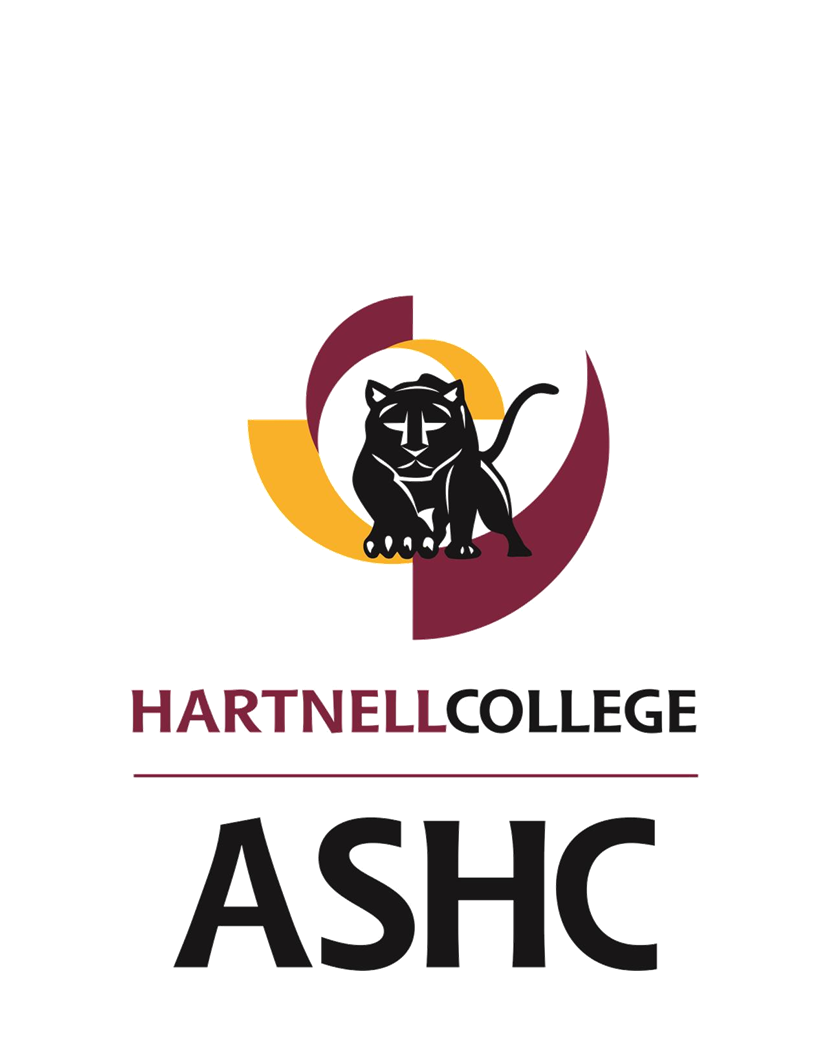 LocationHartnell College411 Central AveSalinas, CA 93901Building C, Room 101Date and TimeThursday, 02/20/20, 3:00 pmPresident Saldana _late__3:45  Vice President Polo _P___Secretary Rendon __P__Treasurer Sorto __A__Director ICC Ehlers _P___ Senator Alaniz __late__3:25  Senator Verdin __P__ Senator Gloria ___P_ Senator Alisal Campus Cisneros-A. __P_ Senator South County Lamas  late3:15Director P&S Flores ___P_ Senator Online/Eve/Wknds Castillon __P__ Director PR respo __P__ Senator Macias Reyes late 3:15Senator Salazar-Salas _A__ Advisor Ruiz __P__Advisor Nevarez __P__ 
